Laboratory Contact Information 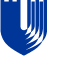 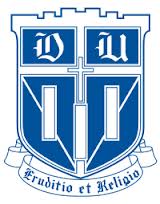 Principal Investigator(s):              Department:							Emergency Phone Numbers					Name 	          Office Phone #         After-hours Phone # Principal Investigator:    Lab Manager:      Secondary Contact:   Department Contact:Special Instructions: 